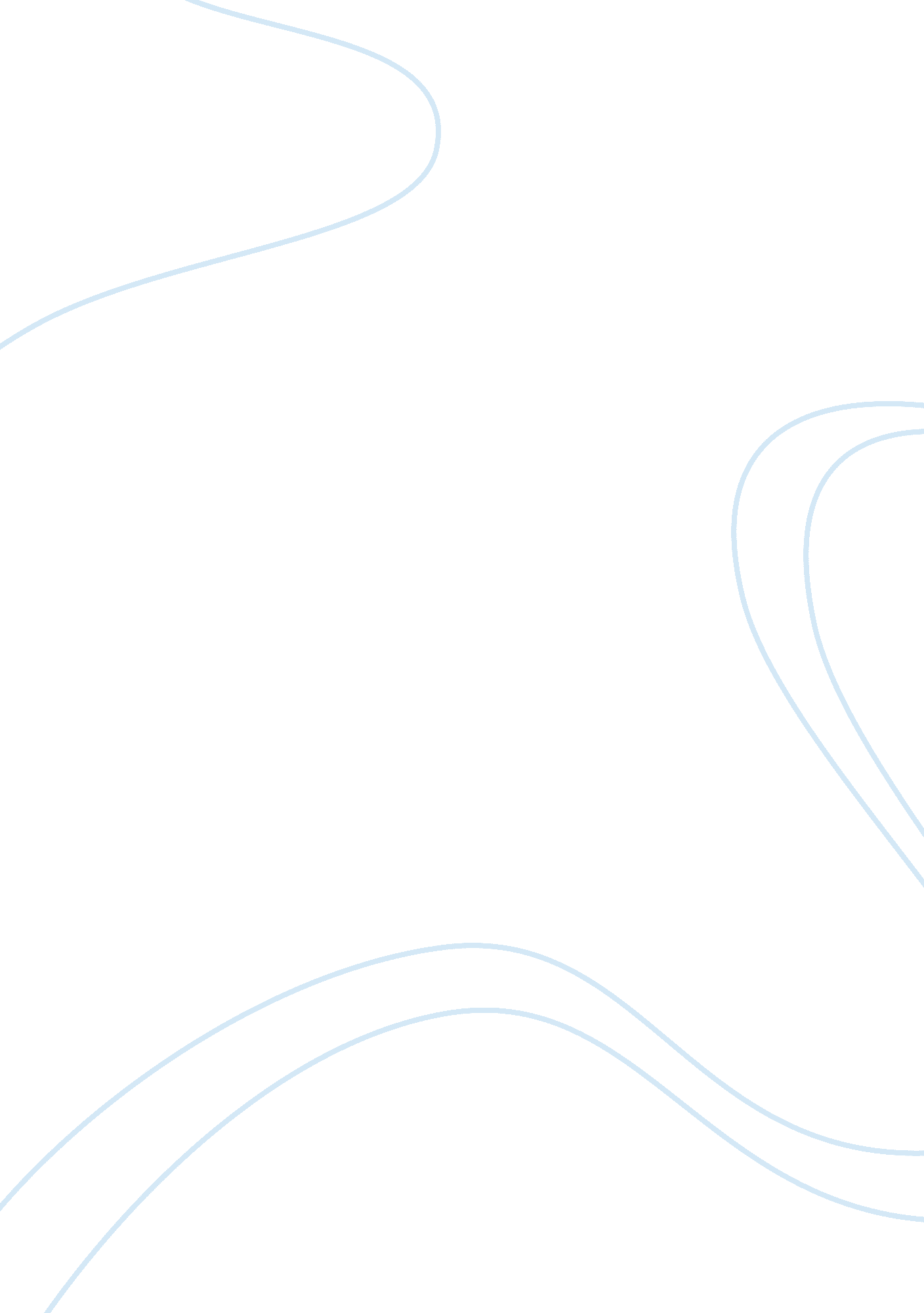 Growing up in charlotte, nc essay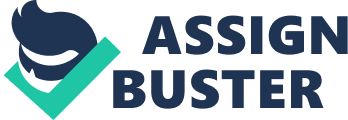 Growing up here in Charlotte NC was very hard for me and my family. As a young child, I was the younger of two children actually, I was the middle child of three, I had a baby brother who died at a young age from an illness. Well as a young child I grew up on the West side of town called West Blvd. and then we moved to Rosszell ferry Rd. We stay there till I was in the 5th grade we then moved to Columbus Circle and then to Bruns Ave as you can see I moved around a lot but it did not matter everywhere we moved I was always the one who got picked on because of my clothes and hair, My hair was short because it was not took care of, my clothes were not new, we had to shop at the thrift store of the goodwill to find things that would fit. I remember as a young child one year for Christmas me and my brother did not get anything for Christmas, O my God I was so hurt. All my cousins got all these toys but me and my brother did not get anything, and the sad part about all this is my Father had brought me and my brother bikes but he took them to SC and gave them to his girlfriend children. I also remember as a young child as the one who was always took down in the basement and messed with by my uncle, or when I went to visit my cousin their older brother would try to mess with me, This thing I took and push in the back of my mind, and tried to live my life as best I knew how. Living life as a teenager really was hard. I was known as the Black Dolly Pardon, WOW this was hard but I still push my way through this. I manage to finish school and college but life was still hard. At the age of 21 I got pregnant with my second child, O I did not tell you I got popped at the age of 16 and lost the baby, I lost the baby at 3 months. When I was 19 I decided to leave home, and that was the worst decision of my life, I was abuse by my son father, who has passed away, James E. Henderson was killed in 2007. In 1986 I gave birth to a son Jonathan D. Adams. Jonathan is now 26 years old. In 1987 I had another son name Sirquentin Q Adams and a Daughter name Rasheena Adams. At the age of 24 I had three children and no husband; I didn’t know what to do. God I really needed your help, things began to spin out of control, I was living wherever I could and that was no fun, But I made it, at the age of 27 my father put me and my three children out on the street with nowhere to go, I was so hurt I ended up staying with a guy who hurt me by letting me know that me and my baby girl could stay but not my boys so I had to find somewhere to go, I ended up moving in with a friend who let her hildren abuse my children by biting, scratching, pinching, and whatever they could to hurt my children. Until I moved in with my cousin and only stayed there for about a month or two then I got my own house through the section 8 program. I stayed in the program for 15 years. I became very sick with sleep apnea and high blood pressure. But I still kept trying to live the best life I could. What I am trying to say is all my life I was bullied, picked on, talked about and threw under the bus, this hurt very badly. I am learning to live life the best I know how, but I still have not learn the lesson yet. I have always made sure that my children and everyone else that was connected to me was ok, But I never really took care of me, I am now living with my cousin on there couch, I don’t really want to be here but it is either here or in the shelter. God I am in need of your help, this thing is affecting me so bad to the point that I am not even in place in church. I now ask that you forgive me for all my sins, and mistakes, God please forgive me, I just want to please you. God I need my own apartment and I need it to be furniture, I need all my debts to be caught up so I can start over again. God I just want a chance to start over and make things right with you and myself. God I just want to live in peace. 